О запрете использования пиротехнических и огневых шоу в помещениях и зданиях на территории Аликовского сельского поселения В соответствии с Федеральными законами от 06.10.2003 г. №131-ФЗ «Об общих принципах местного самоуправления», от 21.12.1994 г. «О пожарной безопасности», постановлениями Правительства РФ от 25.04.2012 г. №390 «Правила противопожарного режима в РФ», от 22.12.2009 г. №1052 «Об утверждении требований пожарной безопасности при распространении и использовании пиротехнических изделий» в целях обеспечения безопасности населения, социально-бытовой инфраструктуры администрация Аликовского сельского поселения постановляет:1. Запретить проведение огневых и пиротехнических шоу в помещениях и зданиях, расположенных на территории Аликовского сельского поселения.2. Запретить на территории Аликовского сельского поселения использование пиротехнических изделий и фейерверков технического и специального назначения обращение с которыми требует специальных знаний и навыков, соответствующей аттестации исполнителей (пользователей) и (или) обеспечения определенных условий технического оснащения.3. Определить место применения и использования населением пиротехнических изделий 1-3 классов опасности, которые подлежат свободной продаже, место между зданием Почты России и многоквартирными домами 11,13, 15 по улице Парковая.  4. В месте, установленном в пункте 3 настоящего постановления, разрешается применение и использование населением пиротехнических изделий на указанной площадке разрешается при обеспечении расстояния не меньше 30 метров до ближайших домов, деревьев и прочих воспламеняющихся объектов. В иных местах фейерверков и других пиротехнических средств запрещается.5. Контроль за исполнением данного постановления оставляю за собой.Глава Аликовского сельского поселения                                                                 А.Н. ЕфремовЧĂВАШ  РЕСПУБЛИКИЭЛĚК РАЙОНĚ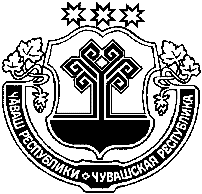 ЧУВАШСКАЯ РЕСПУБЛИКААЛИКОВСКИЙ  РАЙОНЭЛĚК ЯЛ ПОСЕЛЕНИЙĚНАДМИНИСТРАЦИЙЕЙЫШẢНУЭлéк салиАДМИНИСТРАЦИЯАЛИКОВСКОГОСЕЛЬСКОГО ПОСЕЛЕНИЯПОСТАНОВЛЕНИЕ18.12.2019 г.  № 142село Аликово